Accessing Microsoft Teams from a computerFrom the Warren Consolidated Schools website (www.wcskids.net), hover over “Parents/Students”. Then, click on “Student Email Login”.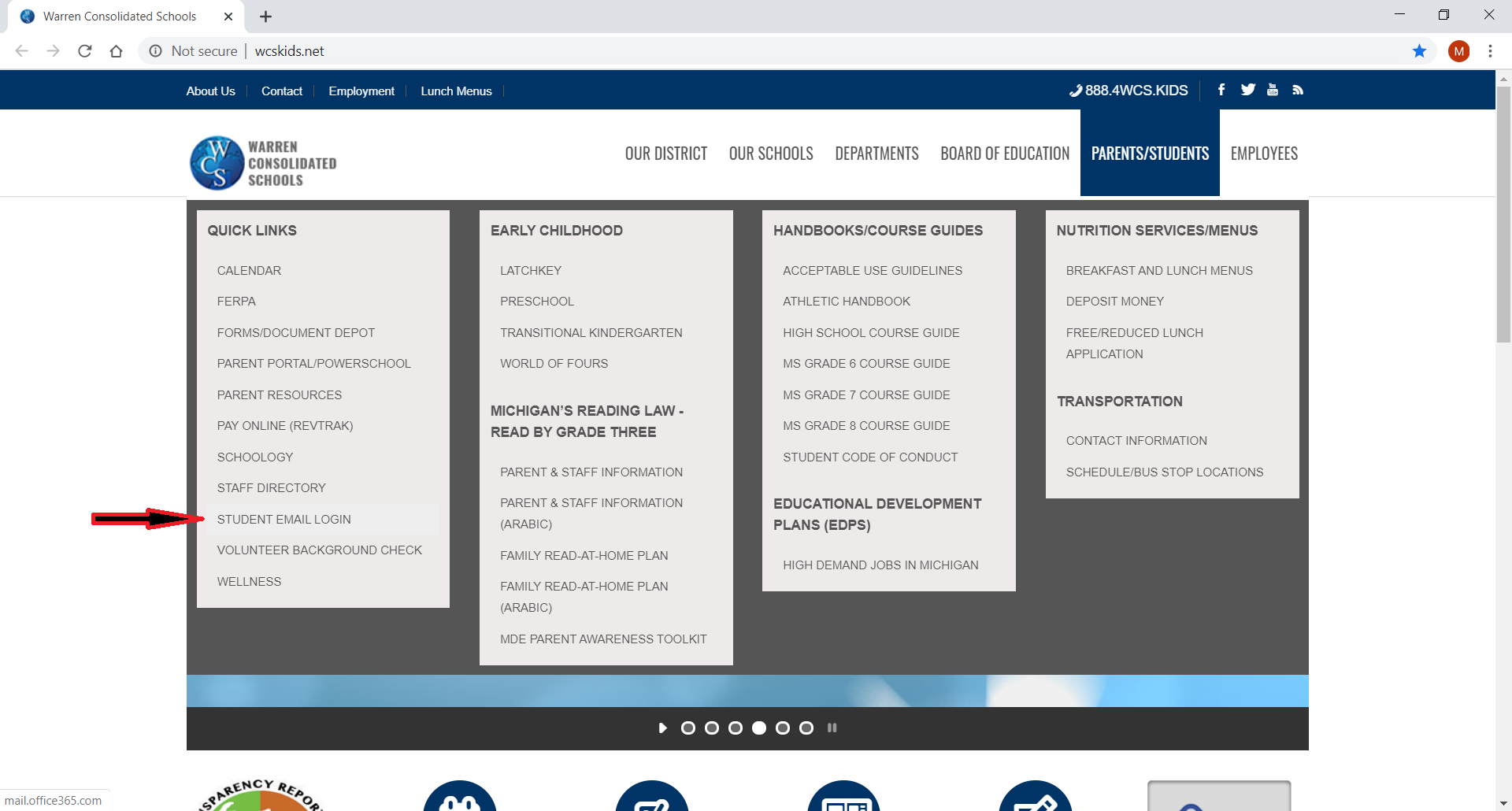 If you’ve used your school email before, it will probably show up (as mine is, below) for you to select. If not, click on “Use another account”.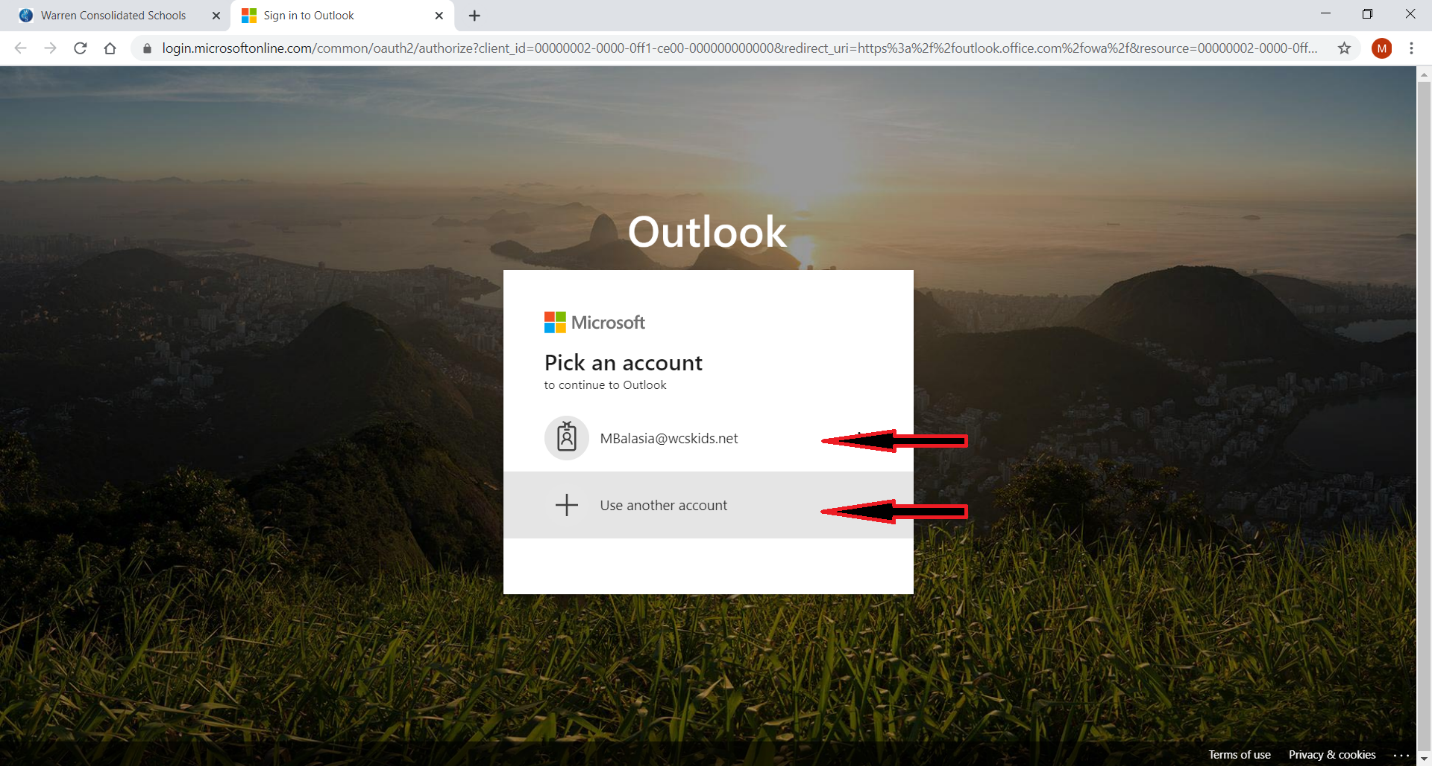 Enter your school email: studentnumber@wcskids.net (your student number is a 6-digit number, starting with an 8). If you don’t know yours, email me mbalasia@wcskids.net and I will do my best to find it for you.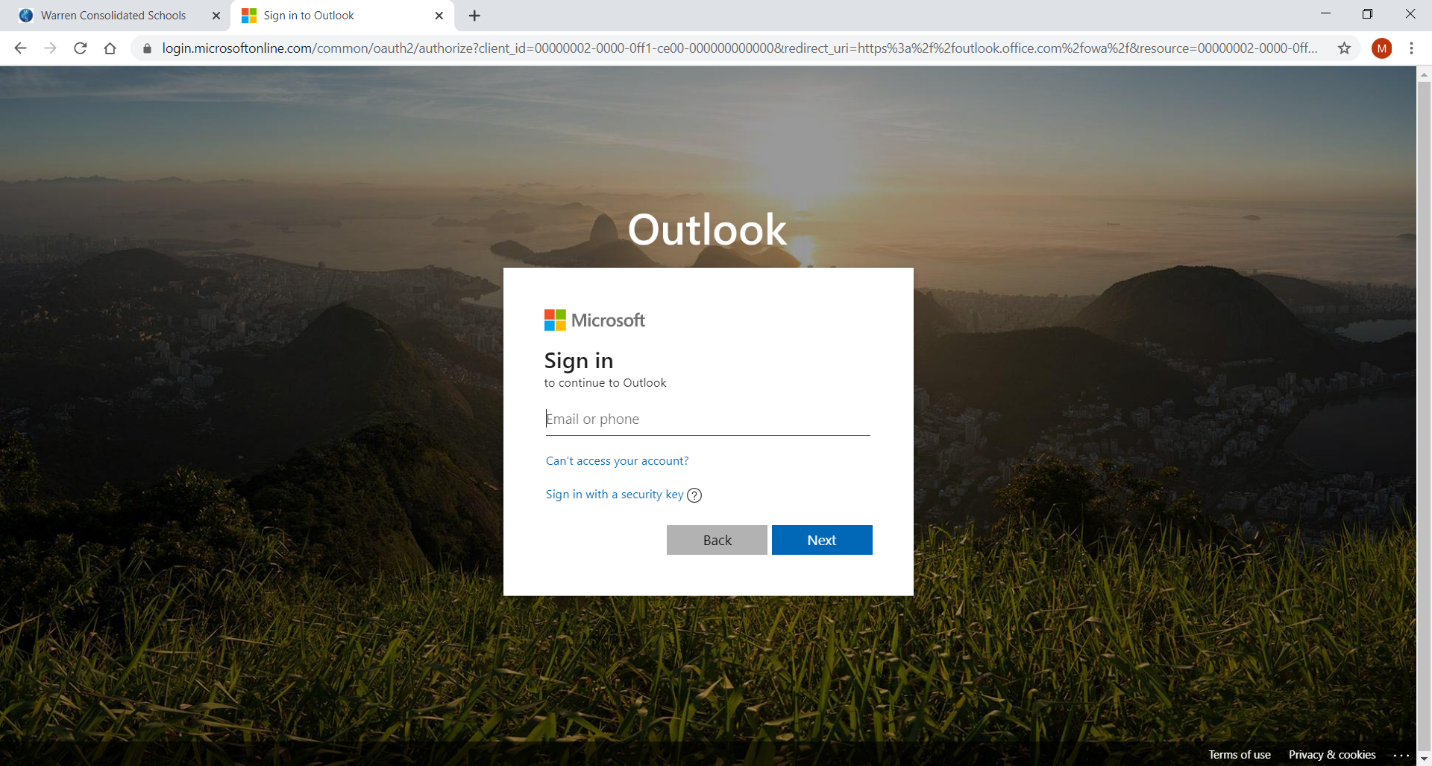 Enter your password: the same password you use to log into the computers at school. If you don’t know yours, email me mbalasia@wcskids.net and I will do my best to find it for you.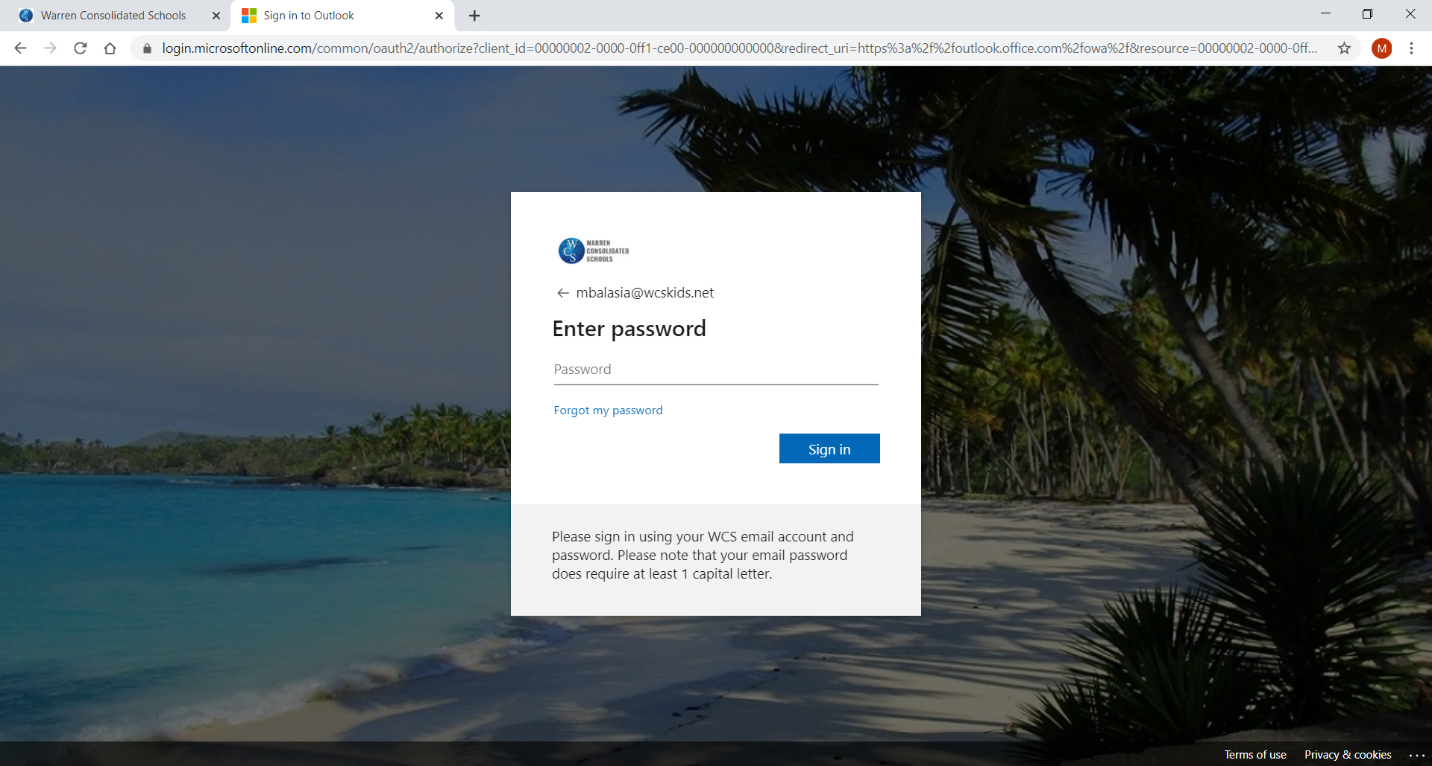 Click on the “Waffle” (located in the upper, left-hand corner).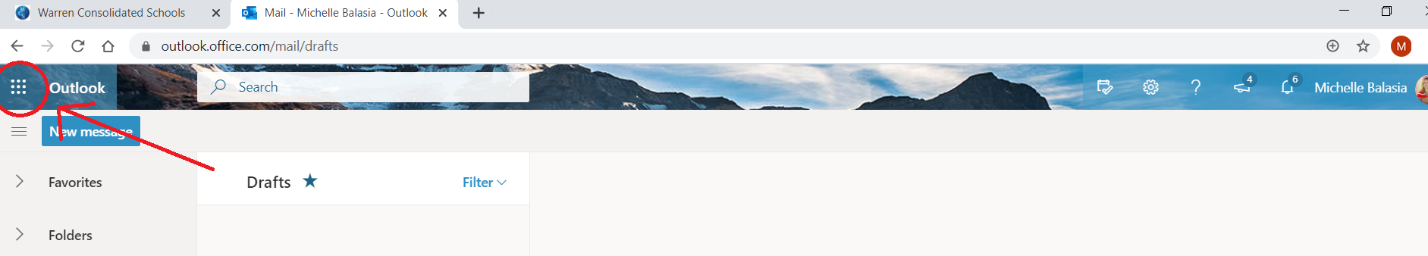 From the list of Apps, click on “Teams”.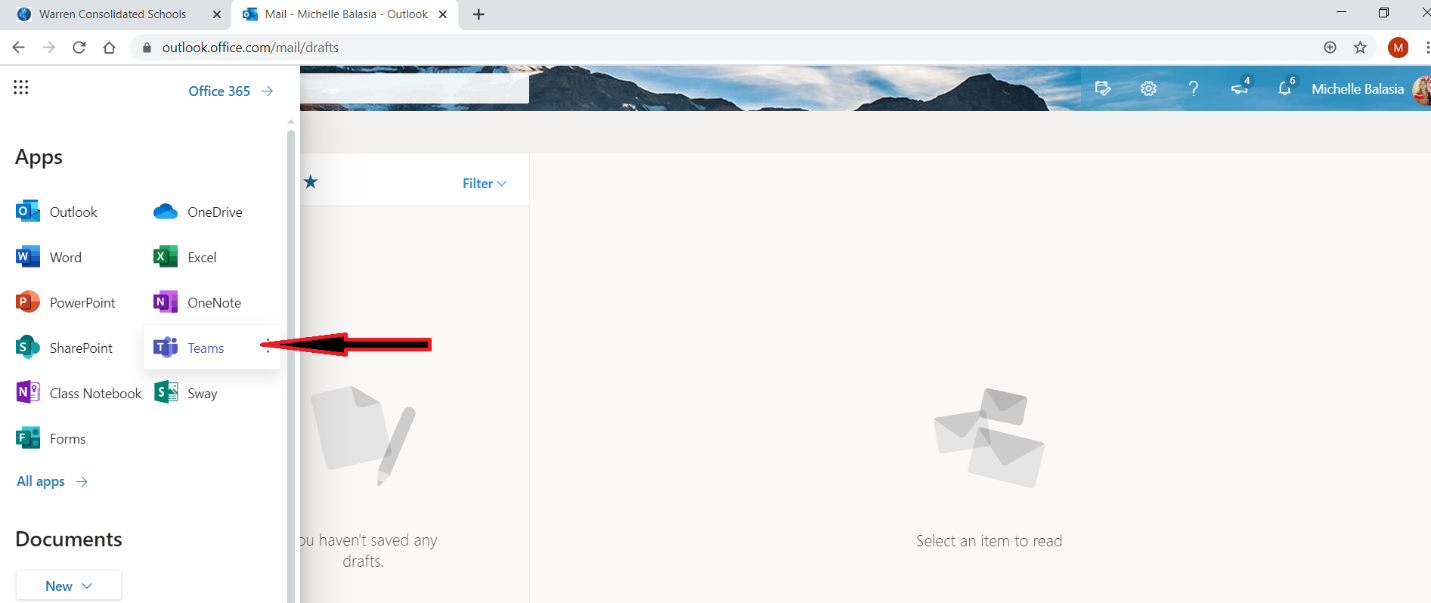 